Výukový materiál vytvořený v rámci projektu „EU peníze školám“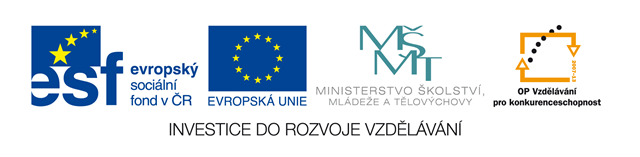 Škola: Střední škola právní – Právní akademie, s.r.o.Typ šablony:	III/2 Inovace a zkvalitnění výuky prostřednictvím ICTProjekt: 				CZ.1.07/1.5.00/34.0236Tematická oblast:	ÚčetnictvíAutor: 				Ing. Vlasta StrakováTéma: 				Souvislý příklad II.Číslo materiálu: 	VY_32_INOVACE_UC_20_souvislý příklad II.Datum tvorby: 		29. 5. 2013Anotace: 	Prezentace je určena pro žáky 2., 3. 4. ročníku SŠ, slouží k procvičení učiva a ověření znalostí žáků.Klíčová slova: 	souvislý příklad z účetnictví ZADÁNÍpočáteční stavy na rozvahových účtechZaúčtujte následující účetní operace, účty uzavřete, sestavte účet  konečnou rozvahu.Pozn. + DPH znamená 21 % DPH[P] převzat na sklad mat. fakturovaný v minulém ÚO 	 	14 0002. [FAP] faktura za materiál					15 000 + DPH3. [V] spotřeba materiálu ve výrobě					4 000 4. [VPD] v hotovosti bylo zaplaceno přepravné za materiál												3 000 + DPH5. [P] materiál byl převzat na sklad				???6. [FAV] za provedené práce					60 000 + DPH7. [PPD] dotace pokladny							17 0008. [VPD] v hotovosti byly vyplaceny dlužné mzdy  		17 0009. [VÚD] zjištěno manko nad normu (materiál)			1 50010. [VÚD] manko předepsáno k náhradě				1 50011. [VBÚ] odběratelé zaplatili na BÚ					44 00012. [ZVL] přiznány dlužné mzdy zaměstnancům  			20 00013. [FAV] prodej nepotřebného materiálu 			4 000 + DPH14. [V] vyskladnění materiálu v důsledku prodeje			3 200 15. [VÚÚ] banka poskytla úvěr a zaplatila dodavatelům 	90 00016. [FAP] faktura za nákup materiálu, který byl převzat na sklad v minulém účetním období						6 000 + DPH17. [VBÚ] dotace pokladny							17 000ŘEŠENÍKONEČNÁ ROZVAHAÚčet zisků a ztrát (Účet 710)ZDROJE Mrkosová J.: Účetnictví 2011, vydání první, Brno, Computer Press, a.s., 2011, ISBN 978-80-251-3422-1Není-li uveden zdroj, je použitý materiál z vlastních zdrojů autorky.11230 00032190 00011914 00033117 00021111 0003896 00022150 00041136 00031144 000Aktiva celkem149 000Pasiva celkem149 000AKTIVA                   ROZVAHA   k 1. 1. 20XX            PASIVAAKTIVA                   ROZVAHA   k 1. 1. 20XX            PASIVAAKTIVA                   ROZVAHA   k 1. 1. 20XX            PASIVAAKTIVA                   ROZVAHA   k 1. 1. 20XX            PASIVAI. Stálá aktivaI. Vlastní zdrojezákladní kapitál36 000II. Oběžná aktivaII. Cizí zdrojemateriál53 300úvěr krátkodobý90 000odběratelé991 600 dodavatelé25 410běžný účet77 000zaměstnanci20 000peníze v pokladně7 370závazky vůči FÚ (DPH)8 400pohledávka za zaměstnanci1 500Zisk36 800Aktiva celkem216 610Pasiva celkem216 610NÁKLADYVÝNOSY5014 00060260 0005212 0006491 5005423 2006424 0005491 500výnosy celkem65 500Náklady celkem28 700Zisk	36 800CELKEM65 500CELKEM65 500